	                                                                Date: March 2013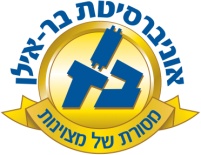 History of Science Part I – 
Ancient History to the Golden Age of Science in Islam and JudaismYear of Studies: 2013-2014  Semester: Fall Hours/credits: 2Lecturer: Dr, Israel BelferCourse GoalsUnderstanding the broad outlines of scientific-conceptual development from ancient to modern times within a broad cultural perspective; acquaintance with ancient scientific writings, core secondary literature; various perspectives of the history of ideas.. Course ContentThe course follows the history of science and technology through three main time periods: Antiquity (Sumer, Babylon and Egypt - 3600-1500 B.C.E.), Ancient Greece (650-200 B.C.E.); Early middle ages (350-900 C.E.); Beginning of Islamic Golden Age (750-1100 C.E.)Three levels of analysis will be employed: the material foundations of thought (writing, representation, knowledge dissemination); cultural background; the scientific principles and world system of each era. A perspective of these will be considered also from the Jewish point of view.Topical Structure (in order of lectures):IntroductionPerspectives of a Scientific Revolution [example- visibility: Prometheus, Garden of Eden, Daedalus and Icarus, sight beyond human limits]; Technology and the creation of new Knowledge.History and science [History – contingency and locality, vs. Science – striving towards immutable laws of Nature]. Scientific development as historical contingency; Science challenging history. Western View and beyond it; ‘Jerusalem and Athens’.Technology of conceptual revolutions: Writing systems and reflective thought. Sorting and knowing; Evolution of Writing (from political and institutional to abstract concepts); Medium vs. Message – ancient and current; Jewish perspective of written vs. oral teaching.Knowledge and Know-How: science and technology (example: greek and roman approaches, the Talmudic view)Writing systems of the ancient world; transition from poetics and verbal education to the written word: Memory, depersonalization of knowledge, the need for abstract and general nouns.Ancient civilizations (Sumer, Egypt) and the development of technical know-how.Ancient Greek society and Pre-Socratic science (themes in pre-Socratic thought from Thales to Parmenides).Platonic science - Plato’s philosophy: Criticism of democratic system, modes of knowledge and rejection of the senses; dialectics as skepticism; mathematization of the world; Creation, matter and order in the Timaeus. Aristotelian science: criticism, of Plato; man as capable of understanding; understanding as sorting and ordering; science and pure thought; observation and experience; the four Causes, hierarchy of knowledge; the soul, the structure of the world; theory of matter; strength and weakness of Aristotelian system.Hellenistic science: disintegration of the Polis; philosophical shift – from communal to personal happiness; Greek mathematics; “saving the phenomena” as a scientific principle; dialogue and discussion (Lucretius and Plutarch); different approaches to medicine in Greece. Science and Christianity: Tension between Christianity and Hellenistic thought; Augustinian synthesis; allegory in scientific analysis; the Two Books model of creation and revelation.Muslim Science: Continuity in scientific thought in the Muslim world; the translation movement; contributions to science (Astronomy, Optics, Mathematics etc)Jewish appreciation and contribution to medieval science – Maimonides, Gershonides, Ibn Ezra, Abraham bar Hiyya; Alfonsine tables (Yehuda Ibn Said, Yehuda ben Moshe)Course Requirements:Prior courses required: NoneReading assignments from course-book , ExamBibliography:Course BookDeming, David. 2010. Science and Technology in World History, Vol. 1: The Ancient World and Classical Civilization. McFarland.Deming, David. 2010. Science and Technology in World History, Vol. 2: Early Christianity, the Rise of Islam and the Middle Ages. McFarland.Primary LiteratureAristotle, “On the Heaven (De caelo),” 268a- 270b, 283b-284a, 287b-290a, 291a.; “On the Soul (De anima), Bk.II, chap. 7, Bk. III, chap  The Complete Works of Aristotle, ed. J. Barnes (1984), Vol. I.Euclid’s Elements. Dana Densmore, ed. T. L. Heath, trans. Santa Fe, NM: Green Lion Press, 2002.Lucretius. On the Nature of the Universe. London: Penguin, 1994.Plato, “Timaeus,” 27d-59c, in The Collected Dialogues of Plato, eds.  and  (, 1961)Plutarch, Concerning the Face which Appears in the Orb of the Moon, translated by Harold Cherniss and William C. Helmbold, in Moralia, XII. 15 vols. : Harvard University Press, 1957.Ptolemy's Almagest Archimedes, On Floating Bodies.St. Augustine of Hipo, De Trinitate, Bk. XISecondary and Supplementary Literature:Baird, Davis (2004). Thing Knowledge: A Philosophy of Scientific Instruments. Berkeley: University of California Press.Cardwell, D. (2001), Wheels, Clocks, and Rockets: A History of Technology, New York. [pp. 79-133]. Chidester, David (1983). “The Symboliosm of Learning in St. Augustine,” Harvard Theological Review 76: 73-90.Drachmann, A. G. The Mechanical Technology of Greek and Roman Antiquity. Madison: University of California Press, 1962.Goody, Jack (1977). “What’s in a List?” The Domestication of the Savage Mind, [pp. 74-111].Grattan-Guinness, Ivor (1997). The Norton History of the Mathematical Sciences: The Rainbow of Mathematics. New York: Norton.Havelock, E. A. (1983). “The Linguistic Task of the Presocratics,” Language and Thought in Early Greek Philosophy. Ed. K. Robb, [pp. 7-41].Hoyrup, Jens (1987). "The Formation of 'Islamic Mathematics': Sources and Formation," Science in Context 1: 281-329.Klein, Jacob (1968). Greek Mathematical Thought and the Origin of Algebra. Trans. Eva Brann [pp. 26-60, 117-125]. Lear, J. (1982) “Aristotle’s Philosophy of Mathematics,” Philosophical Review 91:161-192.Lindberg, David C. (1992). The Beginnings of Western Science. Chicago: University of Chicago Press, 1992.Lindberg, David C. (1992). The Beginnings of Western Science: The European Scientific Tradition in Philosophical, Religious, and Institutional Context, 600 B.C. to A.D.  1450.Lloyd, G.E.R. (1979). Magic, Reason, and Experience, chap. 4Lloyd, G.E.R., "Plato on Mathematics and Nature, Myth and Science," Humanities 17, [pp. 11-30].McClellan, J. (2002) , Science and Technology in World History: An Introduction, Baltimore 2001. [pp. 277-292]. Miles, Margaret (1983). “Vision: The Eye of the Body and the Eye of the Mind in St. Augustine’s De Trinitate and Confessions,” Journal of Religion 63:125-142.Murray, Alexander (1985). Reason and Society in the Middle Ages, 213-233Netz, Reviel (2002), "Counter Culture: Towards a History of Greek Numeracy," History of Science, 40:1-32.Nussbaum, Martha C. (1986). The Fragility of Goodness: Luck and Ethics in Greek Tragedy and Philosophy, [pp. 122-135].Sabra, A.I. (1987), ‘The appropriation and subsequent naturalization of Greek Science in Medieval Islam: A Preliminary Statement’, History of Science, 25: 223-243.Sabra, A.I. (1996) ‘Situating Arabic Science. Locality vs. Essence’, Isis, 87: 654-670.Smith, A. Mark (1981), Getting the Big Picture in Perspectivist Optics, Isis, 72:568-589Sorabji, Richard. (1988) Matter, Space and Motion: Theories in Antiquity and Their Sequel. Ithaca: Cornel University Press, 1988Vernant, J. P. (1982), The Origin of Greek Thought, [chaps. 4,6,8].Online Resources:Perseus Digital Library
http://www.perseus.tufts.edu/hopper/Stanford Encyclopedia of Philosophy. 
http://plato.stanford.edu.University of Delaware Library (History of Science and Technology)
www2.lib.udel.edu/subj/hsci/internet.htmlAncient Languages and Scripts
http://www.plu.edu/~ryandp/texts.htmlThe MacTutor History of Mathematics Archive
www-history.mcs.st-and.ac.uk